JOHN 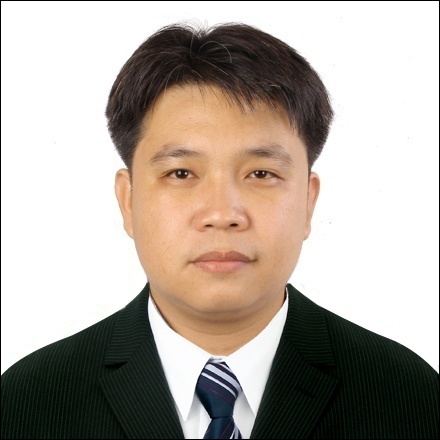 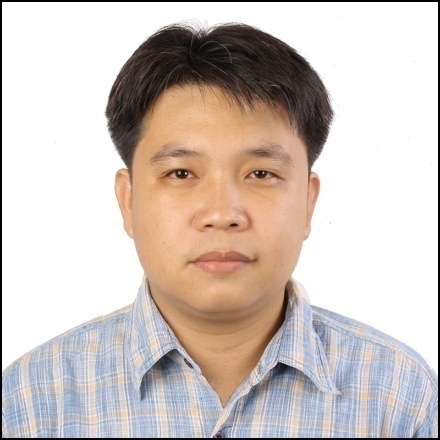 Nationality: 	FilipinoReligion:	Roman CatholicE-Mail:	john.384007@2freemail.com Visa Status: 	Tourist Date of Birth:	February 25, 1983To become associated with the company where I can utilize my skills and gain enough knowledge in order to contribute to its thrust and development.Senior Graphic Design Specialist with 13 years of experience in the management of the complete design process, from conceptualization to delivery.Efficient inAdobe CC Creative Suite(InDesign, Photoshop, Illustrator, Premiere and After Effects)and alsoMicrosoft Officeand3D Sketch up.Knowledgeable in Web designing using HTML, CSS coding and Word press.FREELANCE GRAPHIC DESIGNER (SELF EMPLOYED)		April 2016 –September 7, 2018	INTERNET CAFÉ BUSINESS	Zone-3, Calumpang, Molo, Iloilo City, 5000, PhilippinesPerformed troubleshooting, set-up of desktop hardware and software.Maintained installing hardware and software upgrades.Facilitated printing outputs and outsourced graphics designing.Provided layouts and designer of wedding album and invitations.Create designs of business card and advertising signage’s.Enhanced identification photos and prepared layouts for digital printing.LAYOUT ARTIST / GRAPHIC DESIGNER	February 2011 –April 2016	GRAPHIC ETC. PRINTHAUS (Sister Company of Makinaugalingon Press)	251,Lopez Jaena, Street, Molo, Iloilo City, 5000, PhilippinesSupervised and guide team members towards work performance and efficiency to ensure quality output of each project and reviewed outputs for the Quality Assurance.Developed advertisement marketing programs (logos, brochures, newsletter, infographics, presentations, and any advertisements materials) due to the clients demands and improved over their expectations.   Managed up numerous of projects by scheduling to align in prioritized based on the timeline given of each project in times of pressures to meet the deadlines.Recommended and consulted with clients and discuss the most appropriate graphic design options based on their overall marketing goals.Initiated and analyzed job workflow process from design conceptualization throughCMYK color separations and preparation for film or plate outputs.Explored and updated new ideas or functions from internet to upgrade innovative graphics designing.LAYOUT ARTIST / SCANNER OPERATOR		May 2005 –October 2010	MAKINAUGALINGON PRINTING PRESS	151, Lopez Jaena, Street, Molo, Iloilo City, 5000, PhilippinesProvided efficient enhanced photos of layouts preparation more or less 300 photos a day, regardless if the pictures will take time due to dust and scratches reproduction.Improved images by color adjustment using Levels or Curves in RGB, CMYK and Grayscale mode. Created an action and scripts to standardize the size and color adjustment of images.Collaborated with the team about work schedules of each team member, delegated work or project and establish, and decide design concept to ensure timely completion.Identified photos with added label by using pencil on the back of every photo to easily organize and made available for publication.Produced samples of digital designs brand identities for their advertising materials like leaflets, magazine, brochures, and posters to client proofreading.BACHELOR OF SCIENCE IN COMPUTER SCIENCE 	March 2004	ST. THERESE Mtc-COLLEGESM.H delPilar, Street, Molo, Iloilo City, 5000, Philippines2000 – 2004		Working Student October 2003		Participation of 4th Computer Skills Olympic March 2001		Participation of  “E-commerce” Seminar ON-THE-JOB TRAINING	OVERSEASCOURIER SERVICE	Lopez Jaena, Street, Corner Sta. Isabel Street, Jaro, Iloilo City, 5000, Philippines	July 2004ARTS AND SIGN				TECHNICALINSTITUTE OF ILOILO CITY	Bo. Obrero, Iloilo City, 5000, Philippines	September 2007PERSONAL COMPUTER TECHNICIAN	TECHNICALINSTITUTE OF ILOILO CITY	Bo. Obrero, Iloilo City, 5000, Philippines	September 2007Yearbooks, Magazines, Tabloids, Brochures, Flyers, Calendars, Manuals, Tarpaulin, Standee Signages, Packaging, Wedding Album and any Printing Advertising.Video Editing, Web Designing (HTML, CSS and Wordpress), Freehand Drawing and SketchUp 3D.Computer Maintenance and InstallationWill be provided upon requestGraphic DesignerOBJECTIVEPROFESSIONAL PROFILEPROFESSIONAL EXPERIENCEEDUCATIONCERTIFICATION OF TRAININGSTECHNICAL SKILLSREFERENCES: 